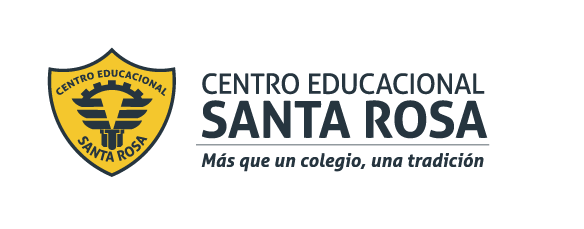 CENTRO EDUCACIONAL SANTA ROSA UNIDAD TÉCNICA – PEDAGÓGICADepartamento de HistoriaRespeto – Responsabilidad – Resiliencia – ToleranciaGuerra Fría.Definición:RAE: Lucha entre naciones que no llega al enfrentamiento armado, aunque puede dar lugar a actos violentos.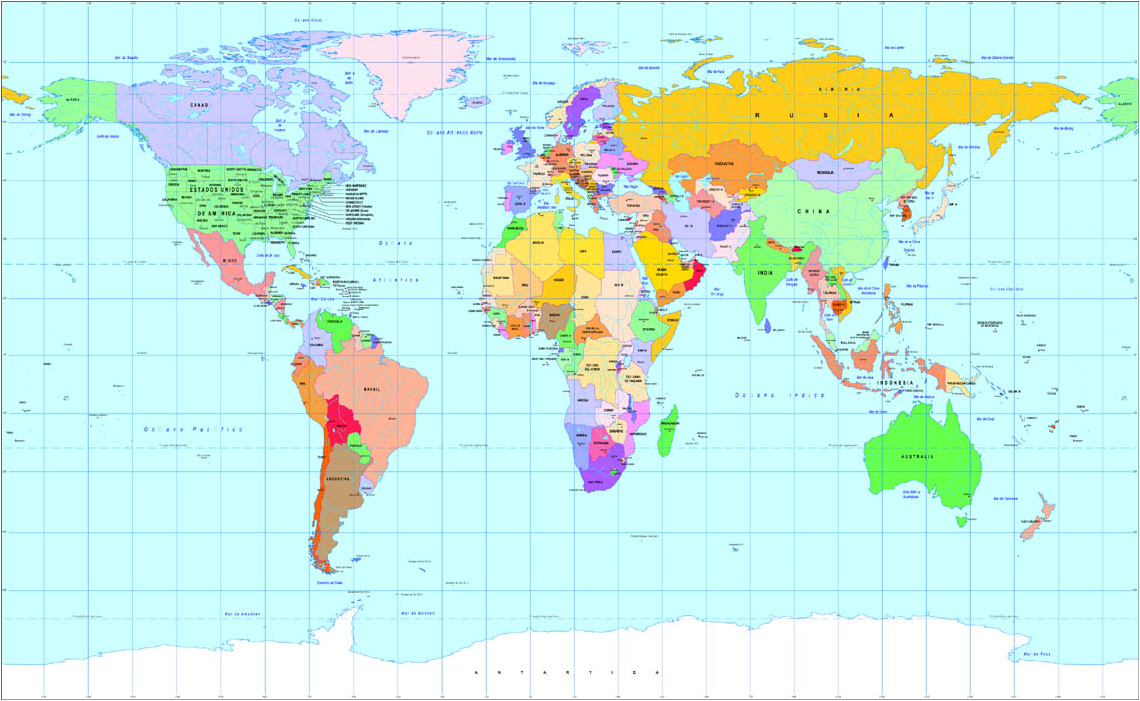 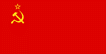 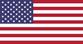 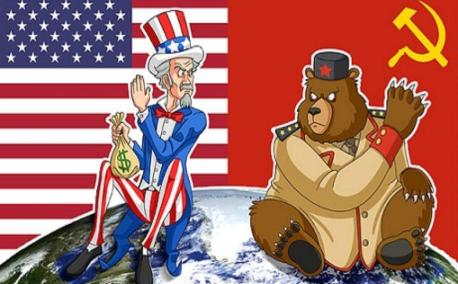 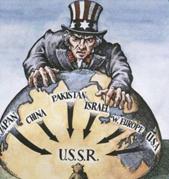 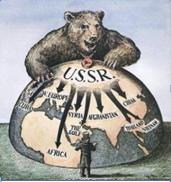 Acuerdos de post guerra una vez que se acaba la Segunda Guerra Mundial.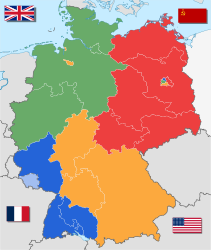 Reparto de Alemania y Berlín.Conformación de bloques políticos y          militares.RDA: República Democrática AlemanaRFA: República Federal Alemana Reparto de Alemania y BerlínConformación de bloques políticos y militares 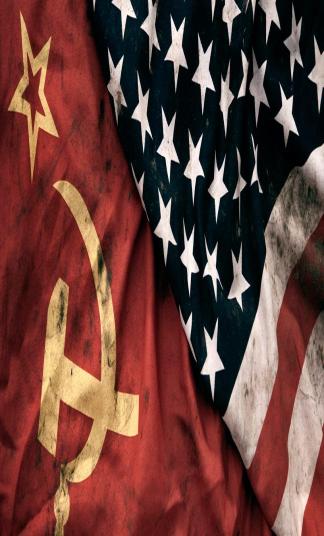 EE.UU.  Pacto económico: Plan MarshallPacto Militar: OTANU.R.S.S.Pacto económico: Comecon Pacto Militar: Pacto de Varsovia¿De qué otra manera compitieron estas potencias?Competencia armamentista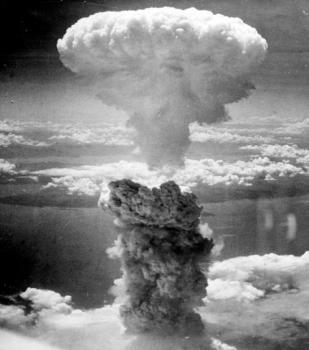 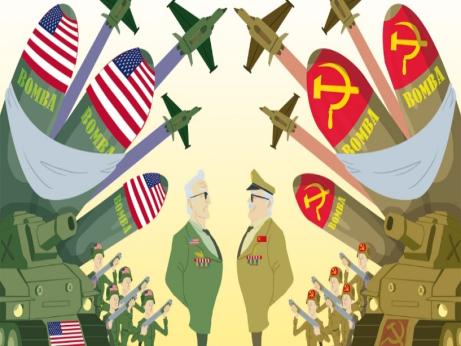 Competencia tecnológica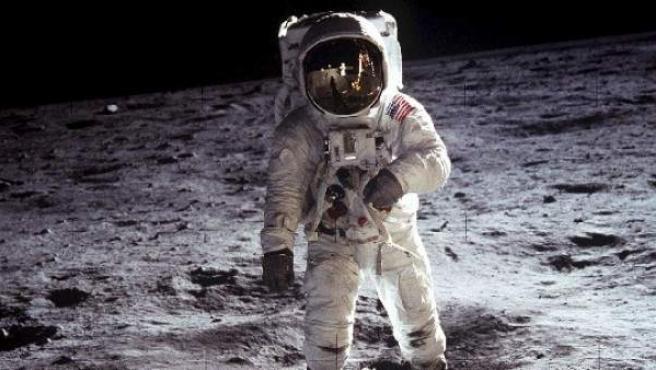 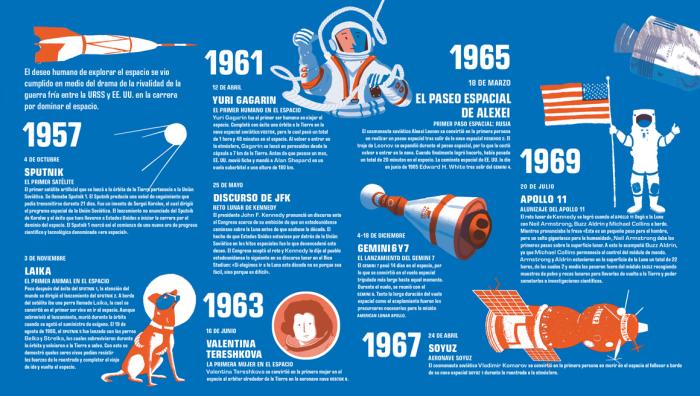 Carrera cultural. 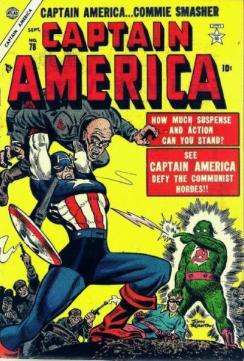 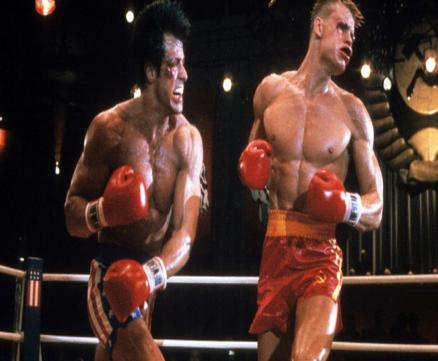 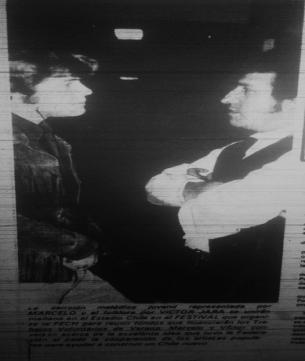 Conflicto político entre dos superpotencias que no iniciaron una guerra armada, sin embargo, compitieron permanentemente por su hegemonía en el mundo. Compitieron de manera política, económica, armamentista, cultural y tecnológica.Enfrentó a las dos superpotencias ganadoras de la Segunda Guerra Mundial por casi la mitad del siglo XX.Estas potencias, EE.UU. y U.R.S.S., representaban modelos de pensamiento diferentes: el capitalismo y el socialismo.Sin embargo, en la práctica, tenían un actuar similar, expandiéndose imperialmente y armando bloques militares según sus intereses.La Guerra Fría fue una época tensa, que tuvo al mundo al borde de un conflicto de grandes proporciones y que provocó muchas guerras sangrientas en países pobres y no desarrollados, incluyendo Chile. Según lo visto en los textos anteriores responda.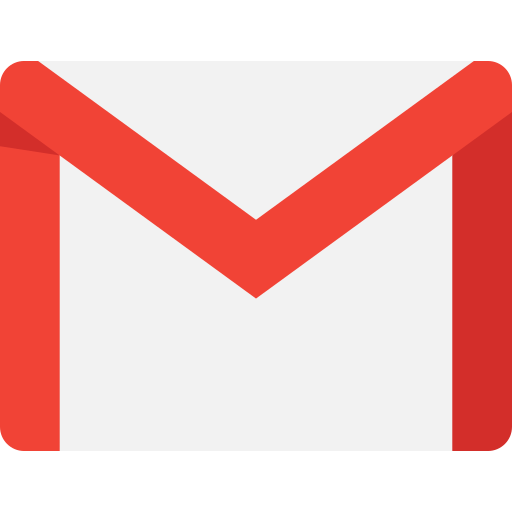 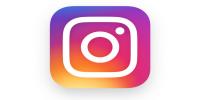 Explique a que se refiere el  concepto de Guerra Fría:Mencione las diferencias y similitudes entre EE.UU y la URSS:Explique a que se refiere el  concepto de Guerra Fría:Explique el siguiente enunciado:“EL MUNDO BIPOLAR”